От 12.08.2019									№13О внесении изменений в Правила землепользования и застройки Ужовского сельсовета Починковского муниципального района Нижегородской областиВ соответствии со ст. 30,31,32 Градостроительного Кодекса Российской Федерации, Федеральным законом «ОБ общих принципах организации местного самоуправления в Российской Федерации» от 06.10.2003 № 131-ФЗ, Законом Нижегородской области от 23.12.2014 №197 «О перераспределении отдельных полномочий между органами местного самоуправления муниципальных образований Нижегородской области и органами государственной власти Нижегородской области», поручением Президента Российской Федерации от 17.05.2016 №Пр – 1138ГС о внесении изменений правил землепользования и застройки в соответствии с действующим законодательством, на основании протокола заседания комиссии по подготовке правил землепользования и застройки Нижегородской области и иным вопросам землепользования и застройки Нижегородской области от 11.08.2016 №24, в соответствии с классификатором, утвержденным Минкономразвития России от 01.09.2014г №540 «Об утверждении классификатора видов разрешенного использования земельных участков, администрация Ужовского сельсовета ПОСТАНОВЛЯЕТ:Принять решение о внесении изменений в   Правила землепользования и застройки Ужовского сельсовета Починковского муниципального района Нижегородской области в части изменений  функциональной зоны  земельного участка  площадью 12700кв.м. с кадастровым №52:59:0060213:159, расположенного по адресу :Нижегородская область, Починковский район, СПК «День урожая, севернее с. Починки», категория земель: земли  сельскохозяйственного назначения, на территориальную зону  промышленность П-4 (карьер).Подготовить проект о внесении изменений в   Правила землепользования и застройки,  утвержденные   решением сельского совета Ужовского сельсовета  №37 от 10.10.2017 годаСоздать комиссию по подготовке проекта изменений в   правила землепользования и застройки (далее – Комиссия)Утвердить состав Комиссии (Приложение1)Утвердить порядок деятельности Комиссии (Приложение 2)Утвердить порядок и сроки проведения работ по подготовке изменений в   правила землепользования и застройки (Приложение 3)Утвердить порядок направления в Комиссию предложений заинтересованных лиц по подготовке проекта изменений в   правила землепользования и застройки (Приложение 4)Опубликовать настоящее постановление на официальном сайте администрации Ужовского сельсовета, обнародовать в порядке, установленном Уставом сельсовета.Контроль за выполнение постановления оставляю за собой.Глава местного самоуправленияУжовского сельсовета                                                                                        Т.В. ДобряеваПриложение №1к постановлению главы местного самоуправления Ужовского сельсовета №13 от 12.08.2019 года Состав комиссии   по подготовке проекта       изменений в   правила землепользования и застройки Ужовского сельсовета Починковского муниципального   района Нижегородской областиПредседатель: Ларин И.В. – глава администрации Ужовского сельсовета;Заместитель председателя: Молявина О.Б. – зам. главы администрации;Секретарь: Седова Н.Ю. – специалист администрации Ужовского сельсовета;Члены комиссии: 1.  Родионов А.П. – начальник управления АС  и   ЖКХ Починковского района( по согласованию);2. Дударева Т.Н. – депутат сельского совета Ужовского сельсовета;Приложение №2к постановлению главы местного самоуправления Ужовского сельсовета №13 от 12.08.2019 года ПОРЯДОКдеятельности комиссии по подготовке проекта изменений в   правила землепользования и застройки Ужовского сельсовета Починковского муниципального района1. Общие положения1.1.Настоящий документ определяет компетенцию и порядок
деятельности комиссии по подготовке проекта изменений    правил землепользования и застройки   Ужовского сельсовета Починковского муниципального района
(далее - Комиссия).1.2. Комиссия является консультационным органом при Главе Ужовского сельсовета Починковского муниципального района по вопросам подготовки, согласования, обсуждения, утверждения изменений   правил землепользования и застройки.  1.3. Деятельность Комиссии начинается с момента утверждения данного Постановления.1.4. Комиссия в своей деятельности руководствуется Конституцией Российской Федерации, действующим законодательством Российской Федерации, муниципальными правовыми актами, настоящим Положением.1.5. В состав Комиссии входят представители органов местного самоуправления, представители организаций, деятельность которых связана с вопросами планирования развития, обустройства территории и функционирования хозяйства Ужовского сельсовета Починковского муниципального района.2. Функции и права Комиссии.2.1. Функциями Комиссии являются:2.1.1. Подготовка к рассмотрению и утверждению   изменений   правил землепользования и застройки ;2.1.2. Обеспечение координации действий и организационная работа в процессе подготовки проекта изменений   правил землепользования и застройки;2.1.3. Рассмотрение предложений и замечаний заинтересованных лиц по проекту изменений   правил землепользования и застройки;2.1.4. Организация проведения публичных слушаний по проекту изменений  правил землепользования и застройки, подготовка заключения по результатам публичных слушаний;2.1.5. Обеспечение гласности при подготовке решений по проекту изменений   правил землепользования и застройки, опубликование результатов публичных слушаний;2.1.6. Согласование проекта изменений   правил землепользования и застройки, направление его на утверждение в сельский совет Ужовского сельсовета Починковского муниципального    района;2.1.7. Своевременные выполнения всех поручений председателя
комиссии.2.2. Комиссия вправе:2.2.1. Принимать участие в разработке плана мероприятий комиссии;2.2.2. Принимать предложения, рекомендации, претензии по вопросам
подготовки проекта изменений   правил землепользования и застройки, в том числе заслушивать на заседаниях
Комиссии представителей различных органов, организаций и граждан,
участвовать в их обсуждении и голосовании;2.2.3. Высказывать замечания, предложения и дополнения в письменном или устном виде, касающиеся основных положений проекта, со ссылкой на конкретные статьи законов, кодексов Российской Федерации и законов субъекта РФ в области градостроительства и земельных отношений;2.2.4. Запрашивать у государственных органов, органов местного
самоуправления и организаций необходимую информацию, иные материалы,
относящиеся к рассматриваемым на заседаниях вопросам;2.2.5. Привлекать к работе независимых экспертов;2.2.6. Публиковать материалы о своей деятельности;2.2.7. Члены комиссии вправе высказывать особое мнение с обязательным внесением его в протокол заседания.2.3. Функциями и правами председателя комиссии являются:2.3.1. Руководить, организовывать и контролировать деятельность комиссии;2.3.2. Распределять обязанности между членами комиссии;2.3.3. Организовать проведение заседаний и вести заседания комиссии;2.3.4. Утверждать план мероприятий комиссии;2.3.5. Обеспечивать своевременное представление материалов (документов, схем и т.д.) и представлять комиссии информацию об актуальности данных материалов;2.3.6. Обобщать внесенные замечания, предложения и дополнения к проекту, ставить на голосование для выработки решения для внесения в протокол;2.3.7. Вносить дополнения в план мероприятий в целях решения вопросов, возникающих в ходе деятельности комиссии;2.3.8. Требовать своевременного выполнения членами комиссии решений, принятых на заседаниях комиссии;2.3.9. Снимать с обсуждения вопросы, не касающиеся повестки дня,
утвержденной планом мероприятий, а также замечания, предложения и
дополнения, с которыми не ознакомлены члены комиссии;2.3.10. Давать поручения членам комиссии для доработки (подготовки) документов (материалов), необходимых для разработки проекта;2.3.11. Привлекать других специалистов для разъяснения вопросов, рассматриваемых членами комиссии при разработке проекта;2.3.12.Созывать в случае необходимости внеочередное заседание комиссии.3. Порядок деятельности Комиссии.3.1. Комиссия осуществляет свою деятельность в форме заседаний путем личного участия её членов.3.2. Заседание Комиссии является правомочным при участии в нём не менее двух третьих от списочного состава.3.3. Периодичность заседаний определяется председателем Комиссии, исходя из требований по соблюдению сроков выполнения и согласования отдельных этапов подготовки проекта   изменений правил землепользования и застройки.3.4. Заседания Комиссии ведет ее председатель или заместитель председателя Комиссии.3.5. Рассмотрение каждого вопроса Комиссией начинается с доклада председателя по существу вопроса, затем заслушивается мнение членов Комиссии, при необходимости - мнение заинтересованных лиц и специалистов, привлеченных для рассмотрения вопроса.3.6. Комиссия принимает решения по рассматриваемым вопросам путем открытого голосования простым большинством голосов от числа присутствующих. При равенстве голосов «за» и «против» голос председательствующего является решающим.3.7. Итоги каждого заседания оформляются протоколом, который
подписывается председателем и секретарем Комиссии. В протокол вносится
особое мнение, высказанное на заседании любым членом комиссии. Выписки
из протоколов с особым мнением прилагаются к проекту.К протоколу могут прилагаться копии материалов по теме заседания.3.8. Члены комиссии осуществляют контроль за полнотой, достоверностью и соблюдением сроков предоставления сведений, используемых для подготовки проекта.3.9. После завершения публичных слушаний по проекту изменений   правил землепользования и застройки с учетом результатов таких слушаний, Комиссия обеспечивает  рассмотрение
предложений по внесению изменений в проект изменений   правил землепользования и застройки, принимает либо
отклоняет их, составляет заключение о результатах публичных слушаний и
представляет откорректированный проект   в сельский совет Ужовского сельсовета для принятия решения об утверждении   изменений правил землепользования и застройки. 4. Обеспечение деятельности Комиссии.4.1. Техническое обеспечение деятельности Комиссии осуществляет Администрацией Ужовского сельсовета.  4.2. Администрацией Ужовского сельсовета предоставляются необходимые помещения для работы Комиссии, проведения заседаний, публичных слушаний.4.3. Комиссия осуществляет свою деятельность на безвозмездной основе.Приложение №3к постановлению главы местного самоуправления Ужовского сельсовета №13 от 12.08.2019 года Порядок и сроки проведения работпо подготовке проекта внесения изменений в   Правила землепользования и застройки Ужовского сельского поселенияПриложение №4к постановлению главы местного самоуправления Ужовского сельсовета №13 от 12.08.2019 года Порядок направления в Комиссию предложений заинтересованных лицпо подготовке проекта внесения изменений в   Правила землепользования и застройки Ужовского сельсовета1.  С момента опубликования сообщения о подготовке проекта о внесении изменений в   Правила землепользования и застройки Ужовского сельсовета (далее – Правила), в течение срока проведения работ по подготовке проекта, заинтересованные лица вправе направлять в Комиссию по подготовке проекта о внесении изменений в   Правила землепользования и застройки Ужовского сельсовета (далее – Комиссия) свои предложения.2.  Предложения могут быть представлены в письменной или электронной форме.3.  Предложения в письменной форме направляются по почте на имя председателя Комиссии, с пометкой "В комиссию по подготовке проекта внесения изменений в    Правила землепользования и застройки ", по адресу: 607900, Нижегородская  область, Починковский район, пос. Ужовка, ул. Советская, д. 43.4.  Предложения в электронной форме направляются на имя председателя Комиссии, с указанием темы "В комиссию по подготовке проекта внесения изменений в Правила землепользования и застройки ", по электронной почте E-mail: olgamolyavina@yandex.ru5.  Комиссией рассматриваются предложения, поступившие до окончания публичных слушаний по проекту внесения изменений в   Правила землепользования и застройки.6.  Предложения в проект внесения изменений в Правила должны быть за подписью юридического лица или ФИО гражданина, их изложившего, с указанием обратного адреса и даты подготовки предложений.7.  Предложения могут содержать любые материалы на бумажных или электронных носителях в объемах необходимых и достаточных для рассмотрения предложений по существу, с обоснованием предлагаемого решения (внесения изменения) согласно действующему законодательству о градостроительной деятельности. Направленные материалы возврату не подлежат.8.  Предложения, поступившие в комиссию после завершения публичных слушаний по проекту внесения изменений в Правила, неподписанные предложения и предложения, не имеющие достаточных обоснований, а также не имеющих отношения к подготовке проекта внесения изменений в   Правила землепользования и застройки, Комиссией не рассматриваются.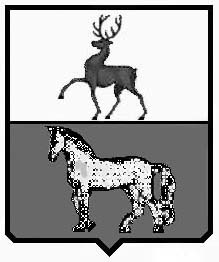 СЕЛЬСКИЙ СОВЕТ УЖОВСКОГО СЕЛЬСОВЕТАПОЧИНКОВСКОГО МУНИЦИПАЛЬНОГО МУНИЦИПАЛЬНОГО РАЙОНА НИЖЕГОРОДСКОЙ ОБЛАСТИПОСТАНОВЛЕНИЕ№п. п.Порядок проведения работСроки проведения работ1Опубликование решения о подготовке проекта о внесении изменений  в правила землепользования и застройкиНе позднее чем по истечении 10 дней с даты принятия решения2Разработка проекта внесения изменений  в правила землепользования и застройкиДо 10 календарных дней3Поверка проекта внесения изменений   в правила землепользования и застройкиВ течение 2 дней со дня получения проекта4Направление  проекта внесения изменений  в правила землепользования и застройки главе сельского поселенияПосле проверки проекта5Принятие решения о проведении публичных слушанийНе позднее чем через 10 дней со дня получения проекта6Проведение публичных слушаний по  проекту внесения изменений   в правила землепользования и застройкиНе более 1 месяца7 Размещение на официальном сайте района в сети «Интернет» заключения о результатах публичных слушанийНе позднее чем по истечении 10 дней с даты проведения публичных слушаний9Представление проекта внесения изменений   в правила землепользования и застройки главе администрацииПосле проведения публичных слушаний10Принятие решения о направлении  проекта изменений   в правила землепользования и застройки в   сельский совет Ужовского сельсовета или об отклонении проекта правил землепользования и застройки и о направлении его на доработкуВ течение 10 дней после представления проекта11Размещение на официальном сайте района в сети «Интернет» решения о внесении изменений в правила землепользования и застройкиНе позднее чем по истечении 10 дней